*訂購人姓名：*訂購人電話：*航程日期：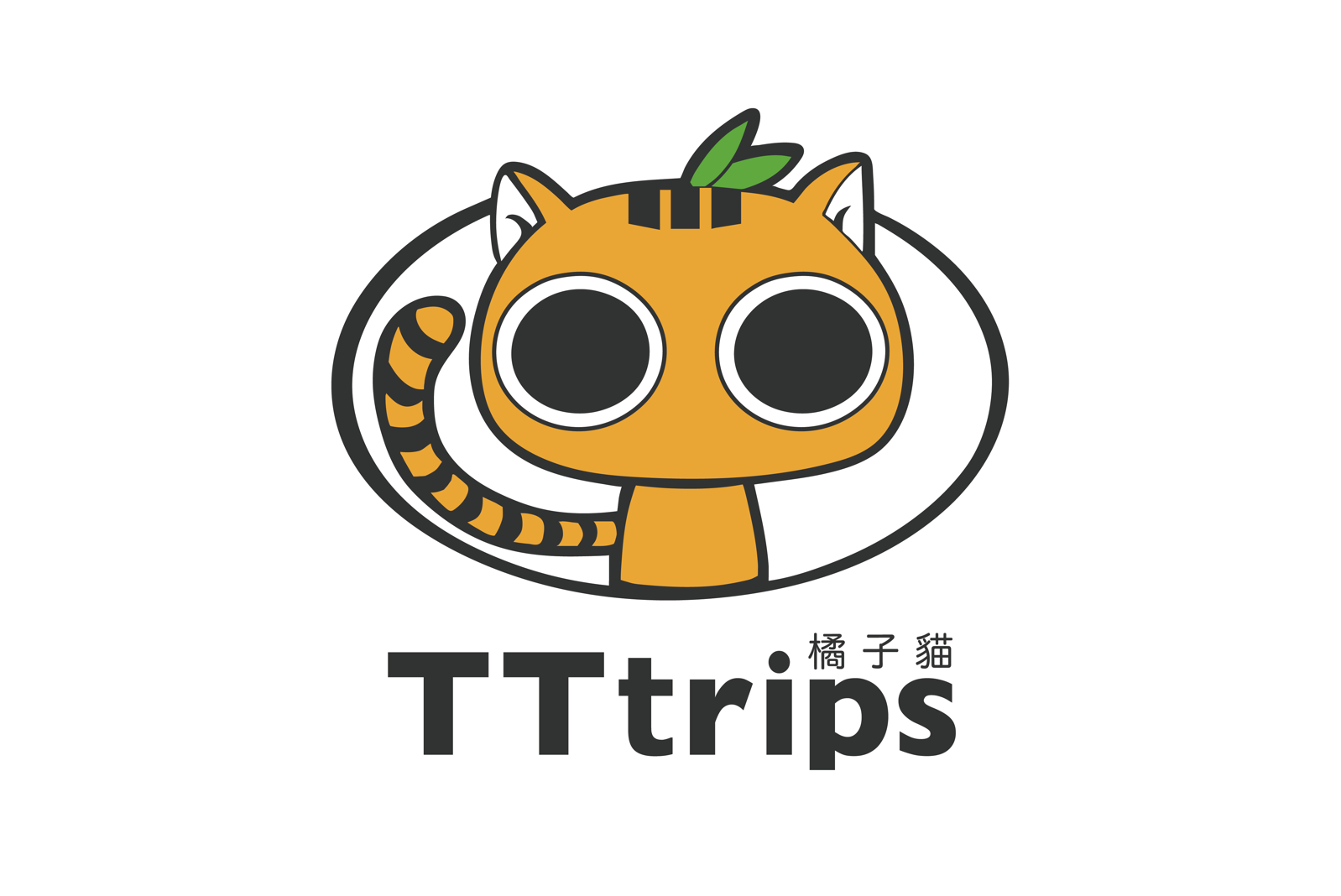 *預約船號：(*標記為必填欄位)保險與個人資料請主動於出發一個月前填寫完畢請寄至：maggie@tttrips.com (Maggie)～祝福你們有愉快的航程～編號姓名生日身分證字號手機號碼緊急聯絡人(緊)電話1(範)橘子貓2005.01.01T293435890968605925橘子爸098888882345678910111213141516171819